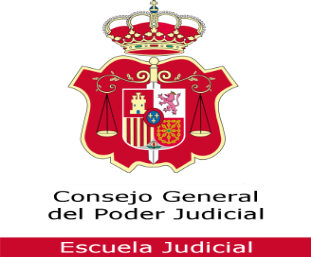 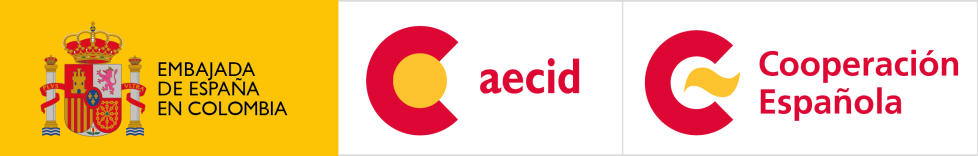 CONVOCATORIA PARA ACTIVIDADES FORMATIVAS 
DE LOS CENTROS DE FORMACIÓN DE LA COOPERACIÓN ESPAÑOLANOMBRE DE LA ACTIVIDADCURSO LA RESPUESTA JUDICIAL EN EL ÁMBITO DEL DERECHO DE LA COMPETENCIAFECHA DE INICIO Y FINALIZACIÓNDel 17 al 20 de octubre de 2017CENTRO DE FORMACIÓNCartagena de Indias, ColombiaOBJETIVOSTiene como finalidad profundizar sobre el papel que juegan las Cortes Supremas y los órganos judiciales encargados de la revisión jurisdiccional de las decisiones de las Autoridades de Competencia, papel esencial para garantizar la correcta interpretación del marco normativo del derecho de la competencia.INSTITUCIÓN/ES ORGANIZADORA/SEscuela Judicial del Consejo General del Poder Judicial de España (Programa Aula Iberoamericana).Agencia Española de Cooperación Internacional para el Desarrollo (AECID). ÁMBITO GEOGRÁFICOIberoaméricaPERFIL DE PARTICIPANTESJuez/a o magistrado/a civil, comercial o mercantil, o integrante de los poderes judiciales en esta materia.CRITERIOS DE SELECCIÓNSer juez/a o magistrado/a de aplicación o ejecución de pena o integrante de los poderes judiciales de cualquier país iberoamericano. Tener al menos cinco años de ejercicio profesional, pudiendo la Comisión de Valoración excepcionar este requisito. Disponer de los medios y capacidad suficiente para la realización de las actividades y garantizar el cumplimiento de los objetivos previstos en dicha actividad.PROGRAMAHORAS LECTIVAS36 horasFINANCIACIÓNLa AECID asume el alojamiento y manutención de 22 participantes latinoamericanos.FECHA LÍMITE PRESENTACIÓN SOLICITUDES4 de septiembre de 2017.POSTULACIÓN Y SOLICITUD DE PARTICIPACIÓN-ON LINE-Las solicitudes podrán ser cumplimentadas on line a través de la siguiente dirección: http://intercoonecta.aecid.es/ , luego pulsar en el menú de Actividades y buscar el nombre de la misma.Para mayor información tendrá a su disposición el manual de ayuda el cual podrá descargar en Área Privada.